Freckleton F.C PlacementWe have an exciting opportunity for an enthusiastic volunteer to join our team. Please see below details of the placement opportunity to gain experience through Freckleton Football Club.Placement opportunity – Description: We are offering aplacement opportunity to a student or volunteer  afternoon football before the game. This is a great opportunity for a future to gain invaluable experience in the field of sport.Requirementshome and awaySaturday afternoon(14/15:00pm ickoff). take place at Rawsthorne Sports Centre Bush Lane Freckleton PR4 1SB.Further informationAll travel to and from will be arranged by Freckleton Football Club.If you are interested in this placement opportunity would like to know more, please contact  (Manager) on 078 or 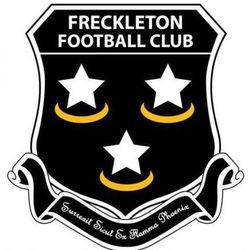 Facebook  - Freckleton Football Club /  Twitter - @FreckletonFC_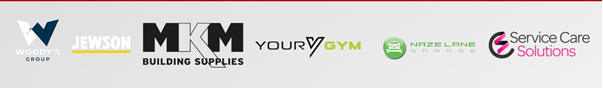 